FACULDADES INTEGRADAS MACHADO DE ASSIS (3cm da borda superior).CURSO DE BACHARELADO EM ENFERMAGEMPROJETO DE TRABALHO DE CONCLUSÃO DE CURSONome Completo do Acadêmico (7cm da borda superior).TÍTULO DO TRABALHO (14cm da borda superior, não deve ultrapassar 3 linhas).Santa Rosa, RS (25cm da borda superior).AnoNome Completo do Acadêmico (5cm da borda superior).TÍTULO DO TRABALHO (11cm da borda superior, não deve ultrapassar 3 linhas com espaçamento de 1,5).(17cm da borda superior).Trabalho de Conclusão de Curso apresentado a coordenação do Curso de Enfermagem das Faculdades Integradas Machado de Assis – FEMA, como requisito parcial para obtenção do título de Enfermeiro. Orientador: titulação e nome (22cm da borda superior).Santa Rosa, RS (25cm da borda superior).AnoNome Completo do Acadêmico (5cm da borda superior).TÍTULO DO TRABALHO (8cm da borda superior, não deve ultrapassar 3 linhas com espaçamento de 1,5).(11cm da borda superior). Trabalho de Conclusão de Curso apresentado a coordenação do Curso de Enfermagem das Faculdades Integradas Machado de Assis – FEMA, como requisito parcial para obtenção do título de Enfermeiro.Aprovado em xx de xx de xxxx (15cm da borda superior).__________________(18cm da borda superior).______________Nome, titulação abreviada (FEMA) – Orientador__________________(20cm da borda superior).______________Nome, titulação abreviada (FEMA) ________________(22cm da borda superior).________________Nome, titulação abreviada (FEMA)Santa Rosa, RS (25cm da borda superior).AnoDEDICATÓRIA (20cm da borda superior - OPCIONAL).Dedico alsdkfasd jaçsdlfalsdjfçalsk jfaçsldf jalksjfçalsd fjçasld falksjdf çalksjdfç laksdjflka jsdçlf kajsdçflasçfjd açlskdfj çalsdfç alsdjf lkajsd fçlk asjdçflj asdlkjfasçldf jalçsdjfalksç jdfç laksd jfçlasdjflkasjdflkasjd fçlajs dlfkjasdçlf sdlçfjasdf jasdçlfkjsalç dfjaslkfjd çlajfa lksjdfklasdjfçljasl djfasçdlf jsaçldfj saldj flkjasd lçfkjsad fçlksajdfçlsj çlsakjfdlja sldfjsaldçjfdlskAGRADECIMENTOS (20cm da borda superior - OPCIONAL).Agradeço ddskdsdkcsdkcd alsdkfasd jfaçsldf jalksjfçalsd fjçasld falksjdfçalksjdfç djdsdjsdcdjcdj laksdjflka jsdçlfkajsdçflasçfjd açlskdfj çalsdfç alsdjf lkajsd fçlk asj.Agradeço dçflj asdlkjfasçldf jalçsdjfalksç jdfçlaksd jfçlasdjflkasjdflkasjd fçlajsdlfkjasdçlfsdlçfjasdfjasdçlfkjsalçdfjaslkfjd çlajfalksjdfklasdjfç.(Epígrafe) (20cm da borda superior - OPCIONAL).Uma frase de efeito, um pensamento, um trecho de uma canção ou mesmo de uma poesia que se relacione ao desenvolvimento do trabalho ou sirva como motivação para fazê-lo (Nome, ano, p.).RESUMO TÍTULO DO TRABALHOAutor: Xxx XxxOrientador: Prof. Titulação Abrevida. Nome Sobrenome[Construir o resumo com, 250 a 500 palavras, fonte arial, de 10 a 12, espaçamento entre linhas simples, parágrafo justificado, separado título do texto e texto das palavras-chave por uma linha em branco de 1,0]XxxxXxxxxxxxxxxPalavras-chave: Resumo; Resumir; Resumido. [As palavras chaves devem constar nos Descritores em Ciências da Saúde (DeCS). Link de acesso:  http://decs2016.bvsalud.org/ABSTRACT (ou outra língua estrangeira)[Segue o padrão do resumo]Asdlfçasld jaksjdfç aksdjf çaksdfçlkas dlkfjasdçlkfajsdçfa jsdlfja lsdjfalçsd jfsadçlfj asdlçf asldjflas ldsçf jdslfjdsl çdsf aslkdfçlka jsdçlfa jsçdlfaklsj fçsldfjas lçdfjlas kjdf. Asdlfçasld jaksjdfç aksdjf çaksdfçlkas dlkfjasdçlkfajsdçfa jsdlfja lsdjfalçsd jfsadçlfj asdlçf asldjflas ldsçf jdslfjdsl çdsf aslkdfçlka jsdçlfa jsçdlfaklsj fçsldfjas lçdfjlas kjdf. Keywords: Aaaaaaa; Bbbbbbbbb; Cccccccc.LISTA DE ILUSTRAÇÕES[OPCIONAL - duas linhas em branco e espaçamento 1,5 entre título e texto]Ilustração 1 – Revolução da Internet	18Ilustração 2 – Aspectos avaliados pelos clientes pesquisados	19Ilustração 3 –Ordem das Letras no Alfabeto da Língua Portuguesa	00LISTA DE TABELAS[OPCIONAL - duas linhas em branco e espaçamento 1,5 entre título e texto]Tabela 1 – Vagas preenchidas nos Cursos de Graduação da FEMA	19Tabela 2 – Yyyyyyyyy	00Tabela 3 – Zzzzzzzzz 	00LISTA DE ABREVIAÇÕES, SIGLAS E SÍMBOLOS.[OPCIONAL - duas linhas em branco e espaçamento 1,5 entre título e texto]p. – página (exemplos gerais)FEMA – Fundação Educacional Machado de Assis (exemplos gerais)§ - Parágrafo (exemplos gerais)SUMÁRIOINTRODUÇÃO	 12TÍTULO PRIMÁRIO 	 141.1 TÍTULO SECUNDÁRIO 	 141.1.1 Título Terciário 	 15 TÍTULO PRIMÁRIO 	192.1 TÍTULO SECUNDÁRIO 	192.1.1 Título Terciário 	 19CONCLUSÃO 	 20REFERÊNCIAS 	 22APÊNDICES (opcional) 	24APÊNDICE A – FORMATAÇÃO DE ESTILOS E DE ESPAÇOS	25ANEXOS (opcional) 	 27ANEXO A – QUADROS SINÓTICOS DE REFERÊNCIAS	 28ANEXO B – INFORMATIVO SOBRE PLÁGIO NA PRODUÇÃO ACADÊMICA	.....33	INTRODUÇÃO	[duas linhas em branco e espaçamento 1,5 entre título e texto]Xxxxxxxxxxxxxxxxxxxxxxxxxxxxxxxxxxxxxxxxxxxxxxxxxxxxxxxxxxxxxxxxxxxxxxxxxxxxxxxxxxxxxxxxxxxxxxxxxxxxxxxxxxxxxxxxxxxxxxxxxxxxxxxxxxxxxxxxxxxxxxxx.1 OBJETIVOS[uma linha em branco e espaçamento 1,5 entre título e texto]	Xxxxxxxxxxxxxxxxxxxxxxxxxxxxxxxxxxxxxxxxxxxxxxxxxxxxxxxxxxxxxxxxxxxxxxxxxxxxxxxxxxxxxxxxxxxxxxxxxxxxxxxxxxxxxxxxxxxxxxxx.  [uma linha em branco e espaçamento 1,5 entre título e texto]2 REVISÃO DA LITERATURA (título primário, fonte arial, 12, negrito e maiúsculo).Exemplo de citação direta curta:Para Penteado, a “[...] educação ambiental deve assumir responsabilidades, interagindo com os dois aspectos que se complementam: a sensibilização e a capacitação dos alunos para uma tomada de consciência e de ações concretas” (Penteado, 1998, p.121). Exemplo de citação direta longa (fonte arial 10, espaço simples, recuo de 4cm, uma linha em branco entre texto e citação:O entendimento judicial proferido pela Vigésima Primeira Câmara do Tribunal de Justiça do Rio Grande do Sul expõe o seguinte:AGRAVO. Possibilidade de prover monocraticamente recurso que ataca decisão proferida em manifesto confronto com jurisprudência dominante deste Tribunal e de Tribunais Superiores, nos termos do art. 557, §1º-A, do Código de Processo Civil. Ratificação da decisão pelo Colegiado. ACESSO À SAÚDE. PROTEÇÃO SUFICIENTE. O acesso à saúde é direito fundamental e as políticas públicas que o concretizam devem gerar proteção suficiente ao direito garantido, sendo passíveis de revisão judicial, sem que isso implique ofensa aos princípios da divisão de poderes, da reserva do possível ou da isonomia e impessoalidade. TRATAMENTO EXPERIMENTAL. CONFIGURAÇÃO. MEDICAMENTO NÃO APROVADO. ANVISA. Não tendo, o medicamento requerido, sido aprovado pela ANVISA, resta afastada a obrigação de seu fornecimento pelo Estado, por se tratar de tratamento experimental. AGRAVO DESPROVIDO (Rio Grande do Sul, 2012, grifo nosso).Ex. de citação direta curta com sinal de supressão de parte da oração em seu início ([...]).De acordo com Penteado, “[...] uma capacidade importante a ser desenvolvida nos alunos, é a de observar, de refletir e de transformar os problemas ambientais existentes no meio” (Penteado, 1998, p. 56).Exemplo de citação indireta:De acordo com Kern e Mukai, a relação do homem com o meio ambiente é assunto que deve ser tratado pela escola, porque, também a ela cabe despertar nos cidadãos atitudes responsáveis de defesa do nosso planeta, tendo em vista a urgência de conseguir uma forma sustentável de interação sociedade/natureza, o que implica profunda mudança de mentalidade (Kern; Mukai, 2005).Ex. de citação direta longa com a expressão latina “apud” (citado por, conforme, segundo...).[...] com o seu ambiente é equacionado no bojo de relações sociais historicamente determinadas. Tratam-se de sujeitos históricos, portadores de uma bagagem culturalmente elaborada e inseridos em estruturas societárias que sobredeterminam seus atos (numa complexa dialética entre necessidade e liberdade). O instrumento técnico disponível exprime as forças produtiva de uma dada sociedade, às quais corresponde uma certa divisão social do trabalho e relações de produção também específicas. São estas que definem as formas de apropriação da natureza e o acesso dos diferentes grupos sociais aos recursos do ambiente (Gilbran, 2003, p. 13 apud Moraes, 2005, p. 74, grifo meu). Grifo meu usa-se quando o autor do trabalho fez as marcas. Ao ser do próprio trecho, dispensa-se a identificação de grifo do autor. As tabelas e Ilustrações (mapas, diagramas, organogramas, quadros, fotografias, gráficos, fluxogramas, entre outros) devem ser apresentadas no corpo do documento, centralizados, com identificação na parte de cima tamanho 12pts e fonte na parte de baixo, tamanho 10pts, sempre com a melhor qualidade gráfica possível. Espaçamento de 1,5 entre texto e Ilustração ou tabelas. Veja os exemplos abaixo.Ilustração 1: Revolução da Internet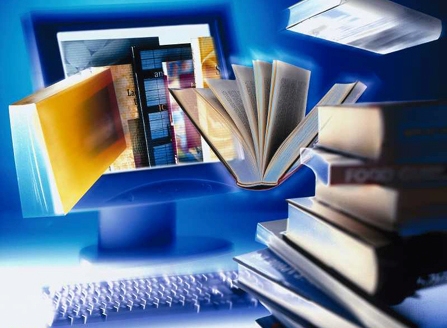 Fonte: produção do pesquisador.Ilustração 2: Ordem das Letras no alfabeto da Língua Portuguesa.Fonte: Cegala (2008, p. 13).Tabela 1Vagas preenchidas nos Cursos de Graduação da FEMAFonte: Secretaria das Faculdades Integradas Machado de AssisObservações na construção das Ilustrações (coluna, pizza, barra etc):a) Não se apresenta título na área da Ilustração;b) A Ilustração deve conter legenda: rótulo de dados.Ilustração 3: Aspectos avaliados pelos clientes.Fonte: Kliemann (2013, p. 25).2.1 TÍTULO SECUNDÁRIO (título secundário, fonte arial, 12, maiúsculo).2.1.1 Título Terciário (título secundário, fonte arial, 12, iniciais maiúsculas, negrito).2.1.1.1 Título Quaternário (título secundário, fonte arial, 12, iniciais maiúsculas).3 METODOLODIAA dfadsfsadfs dsfaçsldfjalsd sdafasdfasdf adsfasdfdsaf adfasdfsdf lklkllkjlk dfasfdsf llkklçjçljkj asdfasdfsd lkjçlkjkl adfasddfsd lçkjlçkjl asdfsadf çlklçkjkjlk asdfasfdfadsfs çlkjlçkjlkj asdfasdfd. 3.1 TÍTULO SECUNDÁRIOA dfadsfsadfs dsfaçsldfjalsd sdafasdfasdf adsfasdfdsaf adfasdfsdf lklkllkjlk dfasfdsf llkklçjçljkj asdfasdfsd lkjçlkjkl adfasddfsd lçkjlçkjl asdfsadf çlklçkjkjlk asdfasfdfadsfs çlkjlçkjlkj asdfasdfd. O çlkjlkjlkj adfasdfsdaf çlkjlkjlkjçlkj asdfsdfsdaff çlkjjçlkjçljlk adfadsfsdaf çlkjçlkjlkjça asdfasfds çlkjçlkjçljkjça adfasdfdf ljjkljlçlkjkljljk asdfasdfsafad çlkjlçkjlkjçlkjçl.3.1.1 Título Terciário	A dfadsfsadfs dsfaçsldfjalsd sdafasdfasdf adsfasdfdsaf adfasdfsdf lklkllkjlk dfasfdsf llkklçjçljkj asdfasdfsd lkjçlkjkl adfasddfsd lçkjlçkjl asdfsadf çlklçkjkjlk asdfasfdfadsfs çlkjlçkjlkj asdfasdfd.4 RESULTADOSA dfadsfsadfs dsfaçsldfjalsd sdafasdfasdf adsfasdfdsaf adfasdfsdf lklkllkjlk dfasfdsf llkklçjçljkj asdfasdfsd lkjçlkjkl adfasddfsd lçkjlçkjl asdfsadf çlklçkjkjlk asdfasfdfadsfs çlkjlçkjlkj asdfasdfd. 4.1 TÍTULO SECUNDÁRIOA dfadsfsadfs dsfaçsldfjalsd sdafasdfasdf adsfasdfdsaf adfasdfsdf lklkllkjlk dfasfdsf llkklçjçljkj asdfasdfsd lkjçlkjkl adfasddfsd lçkjlçkjl asdfsadf çlklçkjkjlk asdfasfdfadsfs çlkjlçkjlkj asdfasdfd. O çlkjlkjlkj adfasdfsdaf çlkjlkjlkjçlkj asdfsdfsdaff çlkjjçlkjçljlk adfadsfsdaf çlkjçlkjlkjça asdfasfds çlkjçlkjçljkjça adfasdfdf ljjkljlçlkjkljljk asdfasdfsafad çlkjlçkjlkjçlkjçl.4.1.1 Título Terciário	A dfadsfsadfs dsfaçsldfjalsd sdafasdfasdf adsfasdfdsaf adfasdfsdf lklkllkjlk dfasfdsf llkklçjçljkj asdfasdfsd lkjçlkjkl adfasddfsd lçkjlçkjl asdfsadf çlklçkjkjlk asdfasfdfadsfs çlkjlçkjlkj asdfasdfd.CONCLUSÃO[duas linhas em brando e espaçamento 1,5 entre título e texto]Resgatar a contextualização da pesquisa, para apresentar as considerações finais. Indicar as principais discussões presentes no desenvolvimento dos capítulos, a partir dos objetivos assumidos na pesquisa. (Re) apresentar a(s) hipótese(s), confirmando-a(s) ou refutando-a(s), para atender ao problema proposto. Sugerir futuros estudos para o tema, a partir do que foi desvelado na pesquisa e identificado como pontos limitadores (opcional). Apresentar as principais conclusões e defender a contribuição da investigação. REFERÊNCIAS[Recuo de margem à esquerda, em ordem alfabética, 1 linha em branco (1,0) entre cada referência, duas linhas em branco entre o título e a primeira referência].Exemplo:ASSOCIAÇÃO BRASILEIRA DE NORMAS TÉCNICAS. NBR 14724: Informação e documentação – Trabalhos Acadêmicos - Apresentação. Rio de Janeiro: ABNT, 2011. CHÂTELET, François; DUHAMEL, Olivier; PISIER-KOUCHNER, Evelyne. História das Ideias Políticas. Tradução Carlos Nelson Coutinho. Rio de Janeiro: Jorge Zahar, 2000. 399 p.CONSELHO NACIONAL DO MEIO AMBIENTE. Resolução N. 37, de 19 de dezembro de 1997. Disponível em: <http://www2.mma.gov.br/port/conama/res/res97/res23797.html>. Acesso em: 24 ago. 2020.NÃO ESQUEÇA DE REMOVER TODAS AS MARCAÇÕES E INSTRUÇÕES DO DOCUMENTO!APÊNDICES [14cm da margem superior] APÊNDICE A – Consentimento Livre e Esclarecido CONSENTIMENTO LIVRE E ESCLARECIDO“Título do Trabalho”Pesquisadoras responsáveis: xxxx Objetivo geral:  xxxxObjetivos Específicos: 1) xxxx; 2) xxxxx; 3)xxxx.Procedimentos: xxxx Direitos assegurados: as informações fornecidas por você serão tratadas confidencialmente pela equipe de pesquisadores. Os dados serão tratados pelo conjunto do grupo de participantes e não de maneira individual. Todas as informações serão anônimas e as partes relativas à sua participação serão destruídas caso você venha a suspender seu consentimento. Uma identificação codificada substituirá seu nome e de sua família para garantir o anonimato e a confidencialidade das informações. Benefícios: sua participação nesta pesquisa pode contribuir xxxxxx. Riscos:	 Riscos: sua participação nesta pesquisa poderá acarretar-lhe um risco mínimo. Um certo desconforto pode ser causado por algumas questões incluídas no roteiro de entrevistas. Medias serão tomadas, tais como: suspensão de sua participação na pesquisa. Após ler e receber explicações sobre a pesquisa, você tem direito de: 1) Não ser identificado e ser mantido o caráter confidencial das informações relacionadas à privacidade (todos os documentos e dados físicos oriundos da pesquisa ficarão guardados em segurança por cinco anos e em seguida descartados de forma ecologicamente correta). 2) Assistência durante toda pesquisa, bem como o livre acesso a todas as informações e esclarecimentos adicionais sobre o estudo e suas consequências, enfim, tudo o que quiser saber antes, durante e depois da sua participação. 3) Recusar a participar do estudo, ou retirar o consentimento a qualquer momento, sem precisar justificar. 4) Ser ressarcido por qualquer custo originado pela pesquisa (tais como transporte, alimentação, entre outros, bem como ao acompanhante, se for o caso, conforme acerto preliminar com os pesquisadores). Não haverá compensação financeira pela participação. 5) Ser indenizado, conforme determina a lei, caso ocorra algum dano decorrente da participação no estudo. 6) Procurar esclarecimentos com xxxxxxxx por meio do telefone (xxx) xxxxx ou no endereço: xxxxx – xxxx, xxxx/RS, em caso de dúvidas ou notificação de acontecimentos não previstos.7) Procurar esclarecimentos sobre os aspectos éticos relacionados a esta pesquisa junto ao o Comitê de Ética xxxxxx.Eu, ____________________________________________________________, aceito livremente participar como sujeito da pesquisa “Título do Trabalho.” Confirmo que a justificativa, os objetivos e os procedimentos relativos à minha participação foram explicados verbalmente e eu os compreendi. Confirmo, também, que foram respondidas todas as minhas dúvidas e me foi dado o tempo necessário para tomar a decisão de participar deste estudo. Em caso de dúvidas poderei contatar as pesquisadoras xxxxxx   através do telefone  (xxx) xxxxx ou o Comitê de Ética em Pesquisa xxxxxx. Declaro que concordo em participar desse estudo. Recebi uma via deste Termo de Consentimento Livre e Esclarecido e me foi dada a oportunidade de ler e esclarecer as minhas dúvidas.	Caso tenha Apêndice B, seguir a mesma estrutura.ANEXOS [14cm da margem superior] ANEXO A – Título do Anexo [4,5cm da margem superior, duas linhas em branco entre título e primeira linha do apêndice]	Caso tenha Anexo B, seguir a mesma estrutura.Letra HA letra “h”, no alfabeto, está depois da letra g e antes da i.Letra OA letra “o”, no alfabeto, está depois da letra n e antes da p.Letra XA letra “x” , no alfabeto, está depois da letra v e antes da z.AnoCiências ContábeisCiências ContábeisArtes Visuais e DesenhoArtes Visuais e DesenhoAdministraçãoAdministraçãoServiço SocialServiço SocialDireitosDireitosAno1º s2º s1º s2º s1º s2º s1º s2º s1º s2º s2007xxxxxxxxxxxxxxxxxxxx2008xxxxxxxxxxxxxxxxxxxx2009xxxxxxxxxxxxxxxxxxxxLocal e data_________________________________________________________                                                    ______________________Nome do participante                                                             Assinatura do participante  ___________________                                                       _____________________                                 Nome do entrevistador                                                         Assinatura do entrevistador                        